SPECIFICATION   SECTION 1:	INTRODUCTIONPurposeShepway District Council (the council) wishes to appoint one company on a fixed price contract for a period of 3 years with an option to extend for a further 2 years. 1.2	Background informationThe Council maintains 31 off-street parking machines in 22 car parks across the district in addition to 16 on-street parking machines in 7 locations.The estimated numbers of parking tickets needed to supply these machines are 800,000 off-street tickets and 100,000 on-street tickets per year.SECTION 2:	THE SPECIFICATION2.1	Outline Services2.1.1 	The Council requires a supply of pre-formatted tickets for use in its off-street parking machines. There is no immediate requirement for tickets for use in its on-street parking machines, but supply for on-street parking tickets is included in this contract so the Council may order these tickets from the Supplier as and when supply is required.2.1.2	All tickets are to be non-adhesive and compatible with the Council’s machines as described in 2.2 and 2.3.2.1.3	Tickets will be delivered to:Parking Services,Shepway District Council,Civic CentreCastle Hill Avenue,Folkestone,CT20 2QY2.1.4	The Supplier will deliver on a quarterly basis or as required. At the time of ordering, the contracting officer will specify the type (on- or off-street tickets) and volume of tickets to be delivered.2.1.5	The Supplier will have rights to source and sell advertising material on the reverse of the tickets, subject to the Council’s approval of the advertising material.2.2	Off-Street Parking TicketsThe Council requires approximately 800,000 parking tickets for Parkeon Stelio and Parkeon Strada machines.The quarterly breakdown of that estimate is as follows:July to September: 197,100October to December: 103,700January to March: 108,500April to June: 159,700Each ticket will be printed in black ink on the face and each ticket will be numbered sequentially on both sides.A sample of the layout is shown below.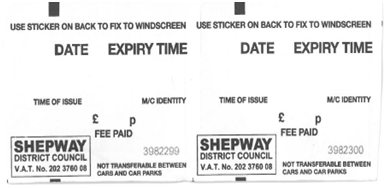 2.3	On-Street Parking TicketsThere is no immediate requirement for the supply of parking tickets for Metric Aura machines; however the Council will order these tickets from the Supplier as and when supply is required.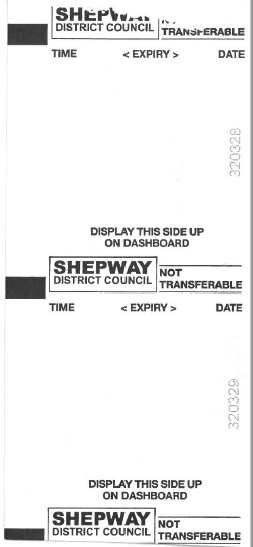 The estimated number of parking tickets used in a 12 month period is 100,000.The quarterly breakdown of that estimate is as follows:July to September: 16,500October to December: 7,300January to March: 7,000April to June: 12,400Each ticket will be printed in black ink on the face and each ticket will be numbered sequentially on both sides.A sample of the layout is shown on the right. 2.4	Advertising2.4.1	The Supplier will have rights to source and sell advertising material on the reverse of the tickets, subject to the Council’s approval of the advertising material.2.4.2	If the Supplier is successful in selling advertisement space on the rear of the tickets, a discount will be provided to the Council as per the Supplier’s Price Schedule.2.4.3	All additional costs to the Supplier resulting from the printing of advertisements on the tickets will be borne by the Supplier in full.2.4.4	The Supplier will not print any advertisement on the tickets supplied under this contract where the Council objects to the content of the advertisement. The supplier will issue proofs to the contracting officer for approval prior to printing.2.4.5	The Supplier may specify tickets bearing certain advertising are used at particular locations and/or at time in accordance with the advertiser’s requirements. The details of these requirements will be agreed with the Council’s contracting officer prior to printing.2.5	Ordering & Delivery2.5.1	The Supplier will deliver a portion of the annual requirement quarterly or as required. The purchase order will specify the type and annual volume of tickets required and the tickets will be delivered to the Council’s address in 2.1.3 above or as specified at the time of ordering.2.5.2	Delivery will be made within 12 weeks after the order has been placed to allow the Supplier time to source advertising material; or the contracting officer will specify if delivery is urgent and due immediately.2.5.3	Delivery costs are included in the ticket price.2.5.4	The Supplier will issue proofs to the contracting officer prior to printing. Tickets will be printed only after approval has been given for the final proofs.SECTION 3:	CAR PARKSOFF-STREETOFF-STREETOFF-STREETLocationNo. MachinesMake of MachineTram Road Car Park
Tram Road 
Folkestone2Parkeon StelioHarbourside Car Park
Lower Sandgate Road
Folkestone1Parkeon StelioUpper Payers Car Park
Payers Park
Folkestone1Parkeon StelioShellons Street Car Park
St Eanswythe Way
Folkestone1Parkeon StelioForesters Way Car Park
Foresters Way
Folkestone1Parkeon StelioPleydell Gardens Car Park
Pleydell Gardens
Folkestone 1Parkeon StelioLeas Cliff Hall Car Park
Sandgate Road
Folkestone2Parkeon StradaCoastal Park Car Park
Lower Sandgate Road West
Folkestone3Parkeon StelioCastle Road
Sandgate1Parkeon StelioBattery Point
Sandgate1Parkeon StelioSeapoint
Hythe1Parkeon StelioTwiss Fort
Hythe1Parkeon StelioThe Paddocks Car Park
Prospect Road
Hythe1Parkeon StradaMount Street Car Park
(Aldi’s Supermarket)
Mount Street
Hythe2Parkeon StradaMilitary Road Car Park 
Military Road
Hythe2Parkeon StelioDymchurch Central
Orgarswick Avenue 
Dymchurch2Parkeon StelioMartello Car Park
Dymchurch Road
Dymchurch1+1Parkeon Strada & Parkeon StelioHigh Knocke Car Park
Dymchurch Road
St Mary’s Bay1+1Parkeon Strada & Parkeon StelioChurch Road Car Park
Church Road
New Romney1Parkeon StelioWest Street Car Park 
West Street
New Romney1Parkeon StelioCoast Drive Car Park
Coast Drive 
Greatstone1Parkeon StelioJolly Fisherman
The Parade 
Greatstone1Parkeon StelioON-STREETON-STREETON-STREETLocationNo. MachinesMake of MachineLanghorne Gardens
Folkestone1Metric AuraClifton Gardens
Folkestone1Metric AuraThe Leas
Folkestone4Metric AuraThe Bayle
Folkestone2Metric AuraMarine Parade
Folkestone5Metric AuraLower Sandgate RoadFolkestone2Metric AuraHarbourside
Folkestone1Metric Aura